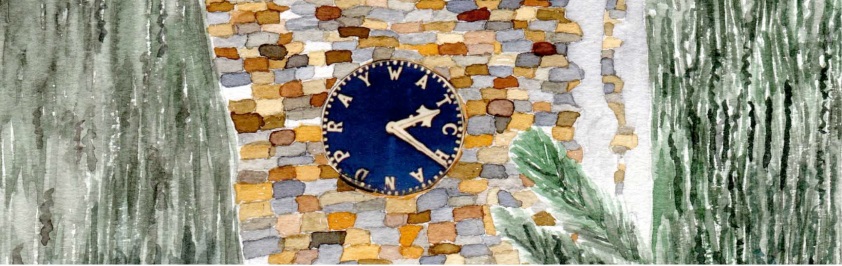 Meeting of the West Acre Parish CouncilWill be held on Monday the 18th of March 2024 at 6pm in the Village HallAGENDA To receive apologies of absent members.To receive any new declarations of interest in relation to items on the agenda.  To confirm that the public will be invited to comment on any agenda items at the discretion of the Chairman. All comments regarding matters under discussion must be addressed to the Chairman and must be made politely, be as brief as possible and finish when requested by the Chairman.To approve the minutes of the previous meeting held on the 15th of January 2024Matters arising from the above meeting not covered in this agenda.To receive updates re District/County Council matters.Finance Matters – Council to approve invoices regarding WAN, Village Hall, and Clerks Salary.Planning matters- Update on 22/01857/F Stag Inn and Ford Cottage, West Acre.Updates on rewilding and river.Update on Village Hall discussions about integrating the WACT with Parish Council.Update on West Acre Theatre Highways matters relating to damage to highway infrastructure.Update on Emergency Planning in conjunction with WN&KLBCLate correspondence for inclusion in the meeting.To invite requests from the public to propose items for the next Parish Council meeting. [These may be addressed to any Parish Councillor or the Clerk at    any time before the agenda of the next meeting is published].Date, and time of the next meeting.  Monday 20th of May 2024 at 6pm in West Acre Village Hall.  The annual Parish Meeting will be conducted prior to the full council meeting.